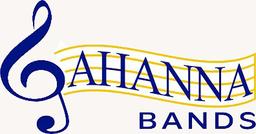 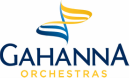 January 4, 2016Attendance:  Beth Bentley, Lynette Prater, Kathy Koors, Kristine Gross-Squillante, Trisha Rose, Kevin Dengel, Greg Miller, Rob Cebriak, Wendy O’Donnell, Lisa FridleyCalled to Order:  7:30pmApproval of Minutes – Motion to approve minutes after amendment of noting cleaners’ did not donate rolling racks – they purchased additional racks for use; Kevin Dengel, 2nd Trisha RoseTreasurer’s Report – Kathy KoorsKroger rewards up 50% from last yearNew Account for Trip funds - $12,721.18Taxes being filed for last fiscal yearDirector’s Reports:Mr. Rob Cebriak – GLHS DirectorSince last we met…THANK YOU to one and all for a great Toronto trip and Holiday Lights Parade.  The trip was memorable for the performance, for the fun, and for kids getting to experience things they’d never seen or heard before.  This is why we travel—thank you for making it possible!Many students have been selected for participation in the Capital Honor Band, SC Regional Orchestra, University of Akron Honor Band, and Ohio State University Honor Band.  Too many to list here—check the program on Sunday for the names.  I’m so excited about the increased participation in these.  Thank you for making students’ participation possible.Pep Band is in full swing.  Approximately 150 students participating.  That’s a lot.Coming up…3:00 pm Sunday – Blue, Jazz I, and Silver Band (their first performance ever!)  We’re looking forward to hearing this new band under the direction of Mr. Miller.  Because of survey and all of the good things going on at the middle schools, the numbers demanded the creation of this new band.  We feel that we’re better able to serve the musical needs of our individual students in this way, and provide more leadership opportunities.  6:00 pm Sunday – Jazz II and Gold Band (featuring a solo performance by “Shorty” Bradshaw.  You don’t want to miss this!)  We’ll also play “Nimrod” from Elgar’s Enigma Variations which we heard TSO play at the beginning of their concert in honor of the victims of the Paris terrorist attack.7:00 pm Monday – 8th district band, Jazz I, and Freshman Band.  Looking forward to welcoming our 8th graders to GLHS.All concerts will last about 1 hour and 15 minutes.S & E registration is due by Friday, and I will put in a request for the entry fee check the following week.  I anticipated fewer entries because of the long weekend (February 13) but it looks like we’ll have over 35 ensembles alone.  Thanks for making this happen—these events are important to helping our students progress musically.We will be hosting the University of Akron Symphonic Band for a concert on Wednesday, January 27 at 7:30 pm.  Gold will also perform on the concert and several of lesson teachers and other adults will be a part of the antiphonal brass group.  Akron is on its way to perform at OMEA.  I heard them give this concert in December and it’s going to be excellent!  We will need families to house 36 male and 19 female college students on Wednesday night.  Kristi…?Thank you for everything you do to make our instrumental programs great!Mr. Greg Miller – Middle School WestSince last we met…MSW students Benjamin Brody, Lauren Charles, and Nathan Squillante performed as partof the OMEA District 15 Middle School Honors Band on November 21 at Thomas Worthington High School.  The group was conducted by Professor Tony Zilincik from Capital University and performed an interesting selection called Paper Cut, which featuredan electronic accompaniment and notebook paper as a key instrument!The 7th grade band students at MSW joined choir and strings students traveling to Ohio State for the annual “Musical Celebration Concert” on December 4.  We heard a number of terrific performances, including a performance by the “OSU Horn Alliance” conducted by Maestro Darth Vader!  THANKS to GLIMB for paying students $5 tickets so we could attend!The MSW 6th Grade Band performed its “First Concert” on December 10, with our Assistant Principal, Mr. Jock Harris, narrating.  Students performed well and had a great evening from start to finish.MSW Morning Ensembles continue to rehearse, and the Woodwind Choir performed some Christmas carols around the school and on a field trip to The Worthington on December 17.  This was a great experience for the students, who took advantage of some time to visit with the residents after our performance.Coming up soon…The 8th grade bands from all three middle schools will rehearse together on Friday afternoon and Monday morning before presenting a shared concert with the high school Freshman Band on January 11 at 7:00.  The group includes 110 members and will perform an entertaining program including Whale Warriors and Highlights from the Star Wars Saga.  THANKS to GLIMB for providing pizza and pop following our Friday rehearsal!Silver Band is looking forward to its debut performance on Sunday at the first Winter Band Concert!  The program includes Dedicatory Overture, a piece by Clifton Williams which was written for the dedication of a new music building.  We are also working on Prospect, which the University of Akron Symphonic Band will perform at GLHS on January 27.  The group has enjoyed rehearsing Four Dance Episodes, which has been a great challenge for us and features plenty of soloists and sections.The high school percussion ensemble has nearly 20 members preparing three selections, with a separate quartet of freshman percussionists also preparing a piece for Solo and Ensemble Contest on February 13.  The percussion ensemble will present two of these pieces at the OSU Percussion Ensemble Festival on February 19-20.We have submitted nominations for students to participate in the 2016 OSU Middle School Honor Band Festival – we should hear about who has been selected later this month and THANK GLIMB in advance for covering students’ entry fees.Thanks for all you do!Ms. Diane Ballard- Middle School EastN/AMr. Johnathon Bradshaw – Middle School SouthN/AMrs. Kelly Shellhammer – JazzThe Jazz Bands will be performing at the Winter Concerts on Sunday.  Jazz II will perform at the 6 PM concert and Jazz I at the 3 PM.  Jazz I will also play on the Monday evening concert.We will be taking an overnight trip again this year to The Weekend of Jazz at Beavercreek High School on March 4 and 5.  It is very exciting to take our students to this festival this year, as the Gordon Goodwin Big Phat Band is the featured group on Friday night.   Gordon’s band is one of the biggest names in the country at this time.The board approved our overnight trip in December and the students have begun to turn in permission slips.  The total cost of the trip has not yet been determined as not all of the details are in place.  The students will be paying for their hotel room, their Friday evening concert tickets and Saturday lunch (less than $100 each).  I am hoping the bus (already booked with Urban Express) and dinner will stay within the $3000 budget for our trip.  The combo played a gig in December that has boosted the budget a bit and I also have a donor who is willing to support if necessary.Students will be permitted to use their gift card monies to pay for the jazz band trip.Thank you for your continued support of GLHS JAZZ!!Kevin Dengel – OrchestraNovember and December were busy months for the Gahanna Orchestras. Our three, consecutive District Orchestra Concerts (November 17-19), showcasing every student in the 6-12 orchestra program were very successful. Each orchestra demonstrated much growth since the beginning of the year, and the intentional pairing of groups (6th and Freshman, 7th and Symphony, etc.) really highlights the musical development of students in a relatively short about of time: “Wow, in a few years I will be able to do that!” On November 20th, the Chamber Orchestra traveled to Blacklick Elementary to do a special performance for Mrs. Van Dop’s students. Mrs. Van Dop (who was featured soloist the evening prior) got to show her “chops” to all of her students: Kindergarten through Fifth graders. They loved the performance! I was absolutely astounded by their concert etiquette. They were SILENT during the entire first movement of the Beethoven Piano Concerto. That’s 15 minutes. The entire student body. Wow! They really enjoyed the Magical World of Pixar, and selections from Shrek! Our Chamber students who had Mrs. Van Dop while they were at Blacklick found these performances to be particularly special. The GLHS Orchestras are currently working to prepare their Solo & Ensemble and Large-Group Adjudicated Event literature. State Orchestra will be at Reynoldsburg H.S. in mid-February.The Chamber Orchestra also was asked to perform at the Holiday Lights Tree Lighting. It was cold. Particularly for stringed instruments (28 degrees); however, playing 30 minute sets of holiday tunes on either side of the tree lighting event was great fun – and helped us make some memories. We have had an active quartet season as well. An ensemble performed holiday music at the Gahanna Rotary Holiday Party at Jorgensen Farms, in addition to Coffee Time during their winter open house. Lastly, a quartet performed at interim Superintendent Scott Schmidt’s wedding (December 26). These were great opportunities for program and student exposure within the community. Lastly, Johnae Spain, Madisson Banks, and Mayu Takagi were selected to perform in the ProMusic Side-by-Side Messiah Sing-Along at the Southern Theatre on December 9th. The students did a tremendous job, and we are thankful the performance was spotlighted in ThisWeek!   Concession Report – Steve FridleyN/AFundraising Report – Marla Becker$16,000 in gift card salesVolunteer Report – Kristi NyeN/AUniform Report – Donna StatenUniforms have returned from cleaners’Uniform company will be fixing the imperfections on the new coatsNew BusinessFundraising – orchestra has not determined what fundraisers will be next year. Concession stands Keys need to be collected to the concession standsExterminator will be contacted for critter controlAdjournmentMotion to adjourn; Mr. Cebriak and 2nd Kevin DengelMeeting adjourned at: 8:10pmRespectfully submitted by;Wendy O’DonnellGLIMB Secretary